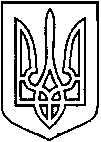 СЄВЄРОДОНЕЦЬКА МІСЬКА ВІЙСЬКОВО-ЦИВІЛЬНА АДМІНІСТРАЦІЯ  СЄВЄРОДОНЕЦЬКОГО РАЙОНУ  ЛУГАНСЬКОЇ  ОБЛАСТІРОЗПОРЯДЖЕННЯкерівника Сєвєродонецької міської  військово-цивільної адміністрації_____ березня 2022 року                                                              № ______Про затвердження Статуту комунального закладу «Музей Сєвєродонецької міської територіальної громади»Керуючись частиною першою статті 1, частиною дванадцятою статті 3, пунктом 12 частини першої статті 4, пунктом 8 частини третьої статті 6 Закону України «Про військово-цивільні адміністрації», Законом України «Про місцеве самоврядування в Україні», статтями 104, 107 Цивільного кодексу України, статтями 24, 57, 65 Господарського кодексу України, враховуючи розпорядження керівника Сєвєродонецької міської військово-цивільної адміністрації від 13.12.2021 № 2584 «Про припинення комунального підприємства «Комбінат шкільного харчування» Сєвєродонецької міської ради в результаті реорганізації шляхом перетворення»,зобовʼязую:1.	Затвердити Статут комунального закладу «Музей Сєвєродонецької міської територіальної громади» (код ЄДРПОУ 32830931) (додається).2. Дане розпорядження підлягає оприлюдненню. 3. Контроль за виконанням цього розпорядження покладаю на заступника керівника Сєвєродонецької міської військово-цивільної адміністрації 
Ірину СТЕПАНЕНКО.Керівник Сєвєродонецької міськоївійськово-цивільної адміністрації  		                   Олександр СТРЮК 